VI66A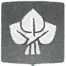 ČESKÁPOJIŠŤOVNAZ-VPPN60/NČíslo pojistné smlouvy: 58667385-18 Stav k datu 30.8.2019 Kód pojištění: DPO02 Pořadové číslo pojištění: 1Pojištění odpovědnosti za škodu podnikatele1. Účastníci smlouvyPojišťovna:Česká pojišťovna a.s., Spálená 75/16, Nové Město, 110 00 Praha 1, Česká republika, IČO: 45272956, DIČ: CZ699001273, zapsaná v obchodním rejstříku u Městského soudu v Praze, spisová značka B 1464Pojistník, Pojištěný:Název firmy: Moravskoslezské inovační centrum Ostrava, a.s., zapsaná: v obchodním rejstříku Krajského soudu v Ostravě, oddíl B, vložka 1686 IČO: 25379631Na základě požadavku pojistníka je sjednána tato změna pojištění, která nahrazuje předchozí verze pojištění tohoto pořadového čísla a je platná ode dne 30. 8. 2019.2. Smluvní ujednání2.1. Toto pojištění je nedílnou součástí smlouvy výše uvedeného čísla.2.2. Toto pojištění se řídí Všeobecnými pojistnými podmínkami pro pojištění odpovědnosti za škodu VPPOS 2005 (dále jen „všeobecné pojistné podmínky“), Doplňkovými pojistnými podmínkami pro pojištění obecné odpovědnosti za škodu podnikatele a průmyslu DPPP 2005 (dále jen „doplňkové pojistné podmínky“), ujednáními v Úvodní části pojistné smlouvy a ujednáními tohoto pojištění.3. Odpovědi pojistníka na dotazy pojišťovnyVýše příjmů, které jsou předmětem daně z příjmů, popř. předpokládané příjmy v Kč Máte sjednáno pojištění pro stejná pojistná nebezpečí?NE26 679 000,-Počet m2 pronajímané či spravované podlahové plochy S činností je spojeno provozování střediska praktického vyučování Počet osob činných pro pojištěného je větší než 1010000NENE4. Pojistná nebezpečí a rozsah pojištěníPojištění se sjednává pro případ právním předpisem stanovené odpovědnosti za škodu vzniklou jinému v souvislosti s:- činnostmi uvedenými ve výpisu z obchodního rejstříku vedeného Krajským soudem v Ostravě, č. 1686, ze dne 26. 6. 2008 Pojištění v základním rozsahu se sjednává s limitem plnění v Kč	10 000 000,-Pojištění v základním rozsahu se sjednává s územním rozsahem	Česká republikaPojištění v základním rozsahu se sjednává spoluúčastí v Kč	5 000,-Odchylně od článku 2 bod 1 doplňkových pojistných podmínek se ujednává, že pojištěni se vztahuje na odpovědnost za finanční škodu vzniklou vlastníkovi pozemní komunikace, resp. vlastníkovi nemovitosti tím, že po právu poskytl třetí osobě náhradu škody vzniklou závadou ve sjízdnosti nebo závadou ve schůdnosti pozemní komunikace, jejíž sjízdnost nebo schůdnost je povinen udržovat.Pojištění se dále sjednává v rozsahu těchto doložek:Doložka V70 Pojištění odpovědnosti za škodu způsobenou jinak než na zdraví, usmrcením, poškozením, zničením nebo pohřešováním věciOdchylně od ustanovení článku 2 bod 1 doplňkových pojistných podmínek se ujednává, že pojištění se vztahuje na odpovědnost za škodu vzniklou třetí osobě jinak než úrazem nebo jiným poškozením zdraví této osoby, poškozením, zničením nebo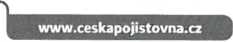 Klientský servis: +420 241114 114, po-pá: 7:00-19:00, P. O. BOX 305,659 05 Brnostrana 1 z 3TC88958003017	02206748817426Číslo pojistné smlouvy: 58667385-18
Stav k datu 30. 8. 2019Kód pojištění: DPO02 Pořadové číslo pojištění: 1pohřešováním věci, kterou má tato osoba ve vlastnictví nebo v užívání. Předpokladem vzniku práva na plnění z pojištění v rozsahu tohoto ujednání je, že ke vzniku (škodné události) došlo v době trvání pojištění v souvislosti s pojištěnou činností nebo vztahy z této činnosti vyplývajícími. Pojištění se však nevztahuje na odpovědnost za škodu vzniklou prodlením se splněním smluvní povinnosti. Dále se pojištění nevztahuje na odpovědnost za schodek na finančních hodnotách, jejichž správou byl pojištěný pověřen, a na odpovědnost za škodu vzniklou při obchodování s cennými papíry. Pojištění se rovněž nevztahuje na odpovědnost za škodu způsobenou pojištěným jako členem představenstva či dozorčí rady jakékoliv obchodní společnosti. Dále se ujednává, že pokud není níže uvedeno jinak, pojištění se nevztahuje na odpovědnost za škodu vzniklou v souvislosti s poradenstvím ve věcech dotací z Evropské Unie včetně zpracování žádosti o dotace a granty, za škodu vzniklou v souvislosti s organizací veřejných zakázek a dále vzniklou v souvislosti s vymáháním pohledávek.Pojištění v rozsahu doložky V70 se sjednává se sublimitem plnění v Kč	1 000 000.-Pojištění v rozsahu doložky V70 se sjednává s územním rozsahem	Česká republikaPojištění v rozsahu doložky V70 se sjednává se spoluúčastí v Kč	5 000,-Doložka V72 Pojištěni odpovědnosti za škodu na věcech užívaných pojištěnýmOdchylně od ustanovení článku 6 bod 1 pístu, g) všeobecných pojistných podmínek se ujednává, že pojištění se vztahuje na odpovědnost za škodu na věcech, které pojištěný užívá. Pojištění se však nevztahuje na škody vzniklé opotřebením, nadměrným mechanickým zatížením a chybnou obsluhou. Pojištění se dále nevztahuje na škody vzniklé pohřešováním věcí.Pojištění v rozsahu doložky V72 se sjednává se sublimitem plnění v Kč	500 000,-Pojištění v rozsahu doložky V72 se sjednává s územním rozsahem	Česká republikaPojištěni v rozsahu doložky V72 se sjednává se spoluúčastí v Kč	5 000.-Doložka V79 Pojištěni náhrady nákladů léčení vynaložených zdravotní pojišťovnou následkem pracovního úrazu nebo nemoci z povolániOdchylně od doplňkových pojistných podmínek se ujednává, že pojištění se vztahuje i na náhradu nákladů vynaložených zdravotní pojišťovnou na zdravotní péči ve prospěch zaměstnance pojištěného v důsledku nedbalostního protiprávního jednání pojištěného. Toto pojištění se však vztahuje jen na případy, kdy se na odpovědnost za pracovní úraz nebo nemoc z povolání. ke kterým se náklady na zdravotní péči vážou, vztahuje zákonné pojištění odpovědnosti zaměstnavatele za škodu při pracovním úrazu nebo nemoci z povolání, za předpokladu, že v době trvání pojištění došlo k pracovnímu úrazu nebo byla zjištěna nemoc z povolání.Pojištění v rozsahu doložky V79 se sjednává se sublimitem plnění v Kč	10 000 000,-Pojištění v rozsahu doložky V79 se sjednává s územním rozsahem	Česká republikaPojištění v rozsahu doložky V79 se sjednává se spoluúčastí v Kč	5 000,-Odchylně od ustanoveni článku 10 bodu 1 všeobecných pojistných podmínek se ujednává, že zachraňovací náklady na záchranu života nebo zdraví osob nahradí pojišťovna nejvýše do 30 % limitu nebo sublimitu pojistného plnění sjednaného v pojistné smlouvě pro pojistné nebezpečí, kterého se zachraňovací náklady týkají.5. Rozsah pojištěníPojistné za všechna pojistná nebezpečí v Kč	31 330,-Pojištění se sjednává s obchodní slevou 5.00 % tj. v Kč	1 567,-Roční pojistné po zaokrouhlení v Kč	29 764,-Počátek a doba trváni pojištěníPojištění se sjednává na dobu od 00:00 hod. dne 30. 8. 2019 do konce pojistného roku ve smyslu ujednání Úvodního listu smlouvy. Pro účely tohoto pojištění je posledním dnem pojistného roku den v roce, který předchází dni v následujícím kalendářním roce, který se dnem a měsícem shoduje s prvním dnem pojistného roku.PřílohySoučástí pojistné smlouvy jsou přílohy: výpisu z obchodního rejstříku ě. 1686Klientský servis: +420 241114 114, po-pá: 7:00-19:00, P. O. BOX 305, 659 05 Brnowww.ceskapoiistovna.czstrana 2 z 3Číslo pojistné smlouvy: 58667385-18	Kód pojištění: DPO02Stav k datu 30. 8. 2019	Pořadové číslo pojištění: 1Závěrečná ujednániOdpovědi pojistníka na dotazy pojišťovny a údaje jím uvedené u tohoto pojištění se považují za odpovědi na písemné dotazy pojišťovny a pojistník svým podpisem potvrzuje jejich úplnost a pravdivost.Pojistník svým podpisem dále potvrzuje, že převzal pojistné podmínky uvedené v bodě 2.2. tohoto pojištění.Sjednáno      v OstravěMoravskoslezské inovační centrum Ostrava, a.s.Podpis (a razítko) pojistníkaDne 16.8.2019podpis zástupce České pojišťovny  ověřeného uzavřením této smlouvy.ČESKÁ POJIŠŤOVNA a.s. Jihomoravský kraj Jméno, příjmení a funkce osoby oprávněné k podpisu pojistné smlouvy (hůlkovým písmem)1Klientský servis: +420 241114 114, po-pá: 7:00-19:00, P. O. BOX 305,659 05 Brnowww.ceskapojistovna.c2strana 3 z 3V193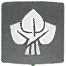 ČESKÁPOJIŠŤOVNAPojištění podnikatele a právnických osobPojistná smlouva č.: 58667385-18 Kód produktu: DPPojistný rok od 30. 8. 2019 do 29. 8. 2020 IČ:25379631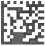 S-VRAV04/N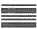 Moravskoslezské inovační centrum Ostrava, a.s.Technologická 372/2 708 00 OSTRAVA 8 ČESKÁ REPUBLIKAV Praze dne 16. 8. 2019Rekapitulace stavuu pojistné smlouvy č. 58667385-18 k datu 30. 8. 2019Na základě provedené změny byl aktualizován dokument Rekapitulace, který zobrazuje stav pojistné smlouvy k výše uvedenému datu a je zároveň podkladem k úhradě pojistného za aktuální pojistný rok. Žádáme Vás o včasnou úhradu pojistného podle termínů uvedených v tabulce 2.1. Přehled aktivních a stornovaných pojištěníTabulka la - Přehled pojištění, která jsou od výše uvedeného data sjednána v pojistné smlouvě. Další informace o těchto pojištěních jsou uvedeny v pojistné smlouvě.Uvedená výše ročního pojistného odpovídá právě aktuálnímu stavu tohoto pojištění (tedy částce, která by pojišťovně náležela, pokud by pojištění v tomto stavu trvalo celý pojistný rok).Aktuální pojistné pro pojistný rok je pojistné, které je pro příslušné pojištění stanoveno s ohledem na dobu trvání pojištění v pojistném roce a na případné změny provedené v tomto pojištění v průběhu pojistného roku.Tabulka la - Přehled aktivních pojištění"způsobem úhrady je zvolená metoda úhrady pojistného (např. převodem z účtu)21 sleva za propojištěnost - výše přiznané slevy za propojištěnost je závislá na počtu platných pojištění v pojistné smlouvě Pojistné v jednotlivých sloupcích je zaokrouhleno na 2 desetinná místa a v posledních dvou sloupcích na celé Kč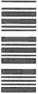 Česká pojišťovna a.s., Spálená 75/16, Nové Město, 110 00 Praha 1, Česká republika, IČO: 45272956,
zapsaná v obchodním rejstříku u Městského soudu v Praze, spisová značka B 1464     www.ceská pojistovna.czKlientský servis: +420 241114114po-pá: 7:00-19:00
P O. BOX 305,659 05 BrnoTC89970101036	02206748817469O2206748817469Tabulka lb - Přehled pojištění, která byla v aktuálním pojistném roce stornována.Tabulka lb - Přehled stornovaných pojištění2. Přehled splátek pojistnéhoTabulka 2 - Přehled splátek, datum jejich splatnosti a výše pojistného.Jednotlivé splátky pojistného v tabulce 2 musí být vždy hrazeny v termínech a v částkách podle platebních detailů v bodě 3. Způsob úhrady pojistného.Tabulka 23. Způsob úhrady pojistnéhoČíslo účtu: 246246Kód banky: 5500Variabilní symbol: 5866738518Vaše případné dotazy Vám rádi zodpovědí pracovníci našeho Klientského servisu na telefonní lince 241 114 114. Rovněž nás můžete kontaktovat písemně na naší korespondenční adrese Česká pojišťovna a.s., P. O. Box 305, 659 05 Brno.Dne 16. 8. 2019Ředitel správy pojištěníPol. č.Pojistná nebezpečíPojistné v KčOlPojištění odpovědnosti za škodu v základním rozsahu20 642,-02Připojištění odpovědnosti za škodu v rozsahu doložky V 705 700,-03Připojištění odpovědnosti za škodu v rozsahu doložky V 723 088,-04Připojištění odpovědnosti za škodu v rozsahu doložky V 79l 900,-pořadové číslo pojištění v pojistné smlouvěnázev pojištěníroční pojistné vKčslevaza způsob úhrady pojistného v Kč "sleva za počet splátek úhrady pojistného v Kčsleva za propojištěnostv Kč 2)celkemroční pojistné v Kčaktuální pojistné pro poj. rok v Kč1Pojištění odpovědnosti podnikatele29 763.500,000,000,0029 764,-29 764,-Celkem v KčCelkem v Kč29 763,500,000,000,0029 764,-29 764,-Celkové pojistné za pojistnou smlouvu upravené na dělitelnost počtem splátek v KčCelkové pojistné za pojistnou smlouvu upravené na dělitelnost počtem splátek v KčCelkové pojistné za pojistnou smlouvu upravené na dělitelnost počtem splátek v KčCelkové pojistné za pojistnou smlouvu upravené na dělitelnost počtem splátek v KčCelkové pojistné za pojistnou smlouvu upravené na dělitelnost počtem splátek v KčCelkové pojistné za pojistnou smlouvu upravené na dělitelnost počtem splátek v KčCelkové pojistné za pojistnou smlouvu upravené na dělitelnost počtem splátek v Kč29 764,-název pojištěníročnípojistné v Kčpojistné za dobutrvání pojištění v Kč———Celkem v KčCelkem v Kč—datum splatnostivýše splátky pojistného v Kčvýše splátky pojistného v Kčdatum splatnostistav před provedenou změnouaktuální stav30. 8. 201925 225,-29 764,-Celkem v Kč25 225,-29 764,-